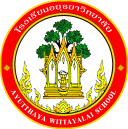 กิจกรรมโรงเรียนอยุธยาวิทยาลัย ปีการศึกษา 2562ชื่อกิจกรรม : การประกวดโครงงานวิทยาศาสตร์ความสอดคล้องกับยุทธศาสตร์ กลยุทธ์ และนโยบาย :ยุทธศาสตร์ชาติ 20 ปี (พ.ศ.2560-2579) ด้านที่ 3	ยุทธศาสตร์กระทรวงศึกษาธิการ ฉบับที่ 12 ปีการศึกษา 2560-2564  ข้อที่ 3	นโยบายของ สพฐ. ข้อที่ 2	ยุทธศาสตร์ สพม. เขต 3  ข้อที่ 2 และ 5เกณฑ์คุณภาพโรงเรียนมาตรฐานสากล ข้อที่ 1 	มาตรฐานการประกันคุณภาพภายใน  มาตรฐานที่ 1  กลยุทธ์ของโรงเรียนอยุธยาวิทยาลัย ปีการศึกษา 2562-2564 ข้อที่ 1โครงการหลักของโรงเรียน โครงการที่ 1 ตัวชี้วัดที่ 1.5, 1.6 และ 1.7ลักษณะกิจกรรม :  กิจกรรมต่อเนื่อง    กิจกรรมใหม่	ชื่อผู้รับผิดชอบกิจกรรม : นางปรานี  มีวุฒิสม  นางสุธาสินี  เนคมานุรักษ์  นายนันทวัฒน์  ไวยบุญญา                                   นายสุพรรณ  ภาคทรัพย์ศรี  นางสาวพชรกมล  พูลลาย  นางสาวนิชาภา  พัฒน์วิชัยโชติ                                   นางสาวอมรรัตน์ ทองโชติ  นายอดุลย์  ม่วงกรุงกลุ่มบริหารงานที่รับผิดชอบ : กลุ่มบริหารวิชาการ1. หลักการและเหตุผล  ปัจจุบันประเทศต่างๆ ทั่วทุกภูมิภาคของโลก ล้วนอาศัยการพัฒนาวิทยาศาสตร์และเทคโนโลยีเป็นเครื่องมือในการพัฒนาเศรษฐกิจและสังคมให้มีความได้เปรียบในการแข่งขันกับนานาประเทศ อีกทั้งยังสามารถสร้างความเจริญก้าวหน้าอย่างมีคุณภาพและยั่งยืน กลไกสำคัญประการหนึ่งในการสร้างความเจริญก้าวหน้าของแต่ละประเทศคือ การมุ่งพัฒนากำลังคนทางวิทยาศาสตร์และเทคโนโลยี โดยเฉพาะการส่งเสริมกระบวนการเรียนรู้และกระบวนการคิดทางวิทยาศาสตร์ของเด็กและเยาวชน เพราะเป็นที่ยอมรับกันทั่วไปว่า จินตนาการและความคิดสร้างสรรค์ของเยาวชนเป็นผลให้เกิดแรงบันดาลใจในการศึกษาค้นคว้า และประดิษฐ์คิดค้นสิ่งต่างๆ อันจะนำมาซึ่งความก้าวหน้าทางวิทยาศาสตร์และเทคโนโลยีของประเทศในที่สุดดังนั้นกลุ่มสาระการเรียนรู้วิทยาศาสตร์จึงจัดกิจกรรมการประกวดโครงงานวิทยาสาสตร์ เพื่อให้นักเรียนบูรณาการความรู้ที่เรียนมาคิด วิเคราะห์ ประดิษฐ์ สร้างสรรค์ โครงงานวิทยาศาสตร์2. วัตถุประสงค์1. เพื่อให้ผู้เรียนที่มีความสามารถในการคิดวิเคราะห์ คิดวิจารณญาณ อภิปราย แลกเปลี่ยนความคิดเห็นและแก้ปัญหา และนำไปประยุกต์ใช้ในสถานการณ์ต่าง ๆ ได้อย่างเหมาะสม2. เพื่อให้ผู้เรียนที่มีความสามารถในการคิดอย่างมีวิจารณญาณ อภิปราย แลกเปลี่ยนความคิดเห็น และนำไปประยุกต์ใช้ในสถานการณ์ต่าง ๆ ได้อย่างเหมาะสม3. เพื่อให้ผู้เรียนที่มีความสามารถในการคิดแก้ปัญหา อภิปราย แลกเปลี่ยนความคิดเห็น และนำไปประยุกต์ ใช้ในสถานการณ์ต่าง ๆ ได้อย่างเหมาะสม3. ตัวชี้วัดความสำเร็จ1.5 ผู้เรียนร้อยละ 80 มีความสามารถในการคิดวิเคราะห์ คิดวิจารณญาณ อภิปราย แลกเปลี่ยนความคิดเห็นและแก้ปัญหา และนำไปประยุกต์ใช้ในสถานการณ์ต่าง ๆ ได้อย่างเหมาะสม1.6 ผู้เรียนร้อยละ 80 มีความสามารถในการคิดอย่างมีวิจารณญาณ อภิปราย แลกเปลี่ยนความคิดเห็นและนำไปประยุกต์ใช้ในสถานการณ์ต่าง ๆ ได้อย่างเหมาะสม1.7 ผู้เรียนร้อยละ 80 มีความสามารถในการคิดแก้ปัญหา อภิปราย แลกเปลี่ยนความคิดเห็น และนำไปประยุกต์ ใช้ในสถานการณ์ต่าง ๆ ได้อย่างเหมาะสม4. เป้าหมาย/ ผลผลิต 	4.1 เชิงปริมาณ      นักเรียนโรงเรียนอยุธยาวิทยาลัย จำนวน 360 คน ได้รับการจัดการเรียนรู้ที่ส่งเสริมให้เกิด การคิดวิเคราะห์ คิดวิจารณญาณ อภิปราย แลกเปลี่ยนความคิดเห็นและแก้ปัญหา และนำไปประยุกต์ใช้ในสถานการณ์ต่าง ๆ	4.2 เชิงคุณภาพ      1. ผู้เรียนร้อยละ 80 มีความสามารถในการคิดวิเคราะห์ คิดวิจารณญาณ อภิปราย แลกเปลี่ยนความคิดเห็นและแก้ปัญหา และนำไปประยุกต์ใช้ในสถานการณ์ต่าง ๆ ได้อย่างเหมาะสม     2. ผู้เรียนร้อยละ 80 มีความสามารถในการคิดอย่างมีวิจารณญาณ อภิปราย แลกเปลี่ยนความคิดเห็น และนำไปประยุกต์ใช้ในสถานการณ์ต่าง ๆ ได้อย่างเหมาะสม     3. ผู้เรียนร้อยละ 80 มีความสามารถในการคิดแก้ปัญหา อภิปราย แลกเปลี่ยนความคิดเห็น และนำไปประยุกต์ ใช้ในสถานการณ์ต่าง ๆ ได้อย่างเหมาะสม5. สถานที่ดำเนินการ	โรงเรียนอยุธยาวิทยาลัย6. ระยะเวลาดำเนินงาน	16 พฤษภาคม 2562 – 31 มีนาคม 25637. ขั้นตอนการดำเนินกิจกรรม8. งบประมาณดำเนินการ      รวมทั้งสิ้น  2,600  บาท    โดยแบ่งเป็น	   งบอุดหนุนรายหัว				จำนวน       2,600      บาท		   งบพัฒนาผู้เรียน				จำนวน...........................บาท		   เงิน บ.ก.ศ.					จำนวน...........................บาท		   งบประมาณอื่น โปรดระบุ            		จำนวน...........................บาท       9. การติดตามและประเมินผล10.  ผลที่คาดว่าจะได้รับนักเรียนโรงเรียนอยุธยาวิทยาลัย มีผู้เรียนที่มีความสามารถในการคิดวิเคราะห์ คิดวิจารณญาณ อภิปราย แลกเปลี่ยนความคิดเห็นและแก้ปัญหา และนำไปประยุกต์ใช้ในสถานการณ์ต่าง ๆ  มีความคิดสร้างสรรค์ สามารถทำโครงงานวิทยาศาสตร์โดยใช้กระบวนการทางวิทยาศาสตร์ได้อย่างเหมาะสมประมาณการงบประมาณที่ใช้ชื่อกิจกรรม การประกวดโครงงานวิทยาศาสตร์กลุ่มสาระการเรียนรู้วิทยาศาสตร์ที่ขั้นตอนการดำเนินกิจกรรมงบประมาณงบประมาณงบประมาณงบประมาณงบประมาณระยะเวลาดำเนินการชื่อผู้รับผิดชอบที่ขั้นตอนการดำเนินกิจกรรมอุดหนุน     รายหัว(บาท)พัฒนาผู้เรียน(บาท)บ.ก.ศ.(บาท)อื่นๆ ระบุ  (บาท)รวม(บาท)ระยะเวลาดำเนินการชื่อผู้รับผิดชอบ1.Plan (วางแผน)Plan (วางแผน)Plan (วางแผน)Plan (วางแผน)Plan (วางแผน)Plan (วางแผน)Plan (วางแผน)Plan (วางแผน)1.ประชุมผู้เกี่ยวของวางแผนการดำเนินการ   - เอกสารการประชุม-----20 พ.ค. 62ผู้รับผิดชอบทุกคน   2.Do (ปฏิบัติตามแผน)Do (ปฏิบัติตามแผน)Do (ปฏิบัติตามแผน)Do (ปฏิบัติตามแผน)Do (ปฏิบัติตามแผน)Do (ปฏิบัติตามแผน)Do (ปฏิบัติตามแผน)Do (ปฏิบัติตามแผน)2.นำเสนอโครงงานวิทยาศาสตร์ณ วันวิยาศาสตร์ประกวดโครงงานวิทยาศาสตร์6002,0006002,00016 - 19  ส.ค. 62ส.ค. – ก.พ. 62ผู้รับผิดชอบทุกคน   3.Check (ตรวจสอบการปฏิบัติตามแผน)Check (ตรวจสอบการปฏิบัติตามแผน)Check (ตรวจสอบการปฏิบัติตามแผน)Check (ตรวจสอบการปฏิบัติตามแผน)Check (ตรวจสอบการปฏิบัติตามแผน)Check (ตรวจสอบการปฏิบัติตามแผน)Check (ตรวจสอบการปฏิบัติตามแผน)Check (ตรวจสอบการปฏิบัติตามแผน)3.ตรวจสอบการดำเนินงาน-----24 ก.พ. 63นางสาวอมรรัตน์  ทองโชติ   4.Act (ปรับปรุงแก้ไข)Act (ปรับปรุงแก้ไข)Act (ปรับปรุงแก้ไข)Act (ปรับปรุงแก้ไข)Act (ปรับปรุงแก้ไข)Act (ปรับปรุงแก้ไข)Act (ปรับปรุงแก้ไข)Act (ปรับปรุงแก้ไข)4.ตรวจสอบปรับปรุงกิจกรรม-----6 มี.ค. 63นางสาวอมรรัตน์  ทองโชติ   5.สรุปกิจกรรมและรายงานผลสรุปกิจกรรมและรายงานผลสรุปกิจกรรมและรายงานผลสรุปกิจกรรมและรายงานผลสรุปกิจกรรมและรายงานผลสรุปกิจกรรมและรายงานผลสรุปกิจกรรมและรายงานผลสรุปกิจกรรมและรายงานผลสรุปกิจกรรมและรายงานหลังจากเสร็จกิจกรรม-----ภายใน 15 วัน หลังจัดกิจกรรมนางสาวอมรรัตน์ทองโชติรวมรวม2,600---2,600ตัวชี้วัดความสำเร็จวิธีวัดและประเมินผลเครื่องมือวัดและประเมินผลผู้รับผิดชอบผู้เรียนร้อยละ 80 มีความสามารถในการคิดวิเคราะห์ คิดวิจารณญาณ อภิปราย แลกเปลี่ยนความคิดเห็นและแก้ปัญหา และนำไปประยุกต์ใช้ในสถานการณ์ต่างๆ ได้อย่างเหมาะสม- การประเมินการคิดวิเคราะห์ของผู้เรียน- แบบประเมินการคิดวิเคราะห์ของผู้เรียนนางสาวอมรรัตน์ ทองโชติผู้เสนอกิจกรรมผู้ตรวจกิจกรรมลงชื่อ................................................     (นางสาวอมรรัตน์  ทองโชติ)ตำแหน่ง ครูลงชื่อ ......................................................      (นางสาวเบญจวรรณ  ปราโมทย์)เจ้าหน้าที่แผนงานกลุ่มสาระการเรียนรู้วิทยาศาสตร์หัวหน้าโครงการหลักหัวหน้าโครงการหลักลงชื่อ.................................................(นางรัชนา  แสงเปล่งปลั่ง)หัวหน้ากลุ่มงานบริหารวิชาการลงชื่อ.................................................(นางรัชนา  แสงเปล่งปลั่ง)หัวหน้ากลุ่มงานบริหารวิชาการผู้เห็นชอบโครงการผู้เห็นชอบโครงการลงชื่อ ....................................................(นายอนันต์  มีพจนา)รองผู้อำนวยการกลุ่มงานบริหารวิชาการลงชื่อ ....................................................(นายอนันต์  มีพจนา)รองผู้อำนวยการกลุ่มงานบริหารวิชาการหัวหน้างานแผนงานหัวหน้างานแผนงานลงชื่อ.................................................(นายสรรพสิทธิ์  โกศล)หัวหน้างานนโยบายและแผนงาน    ลงชื่อ.................................................(นายสรรพสิทธิ์  โกศล)หัวหน้างานนโยบายและแผนงาน    ผู้ตรวจสอบงบประมาณผู้ตรวจสอบงบประมาณลงชื่อ ....................................................(นายสมใจ  พัฒน์วิชัยโชติ)รองผู้อำนวยการกลุ่มบริหารงบประมาณลงชื่อ ....................................................(นายสมใจ  พัฒน์วิชัยโชติ)รองผู้อำนวยการกลุ่มบริหารงบประมาณผู้อนุมัติโครงการผู้อนุมัติโครงการ(    )  อนุมัติ               (    )  ไม่อนุมัติลงชื่อ .........................................................(นายวรากร  รื่นกมล)ผู้อำนวยการโรงเรียนอยุธยาวิทยาลัย(    )  อนุมัติ               (    )  ไม่อนุมัติลงชื่อ .........................................................(นายวรากร  รื่นกมล)ผู้อำนวยการโรงเรียนอยุธยาวิทยาลัยที่รายการจำนวนหน่วยราคาต่อหน่วยรวมเป็นเงินประเภทของงบประมาณที่ใช้1.แฟ้มจัดเก็บเอกสารโครงงานวิทยาศาสตร์6100600งบอุดหนุนรายหัว2.ป้ายไวนิล 1200200งบอุดหนุนรายหัว3.เกียรติบัตร36051,800งบอุดหนุนรายหัวรวมเงิน  (สองพันหกร้อยบาทถ้วน)รวมเงิน  (สองพันหกร้อยบาทถ้วน)รวมเงิน  (สองพันหกร้อยบาทถ้วน)รวมเงิน  (สองพันหกร้อยบาทถ้วน)2,600